SRFF / UNCRPDSAMNINGUR SAMEINUÐU ÞJÓÐANNA UM RÉTTINDI FATLAÐS FÓLKSNÝ SÝN Á MANNRÉTTINDI OKKAREBURödd blinds og sjónskerts fólks í Evrópu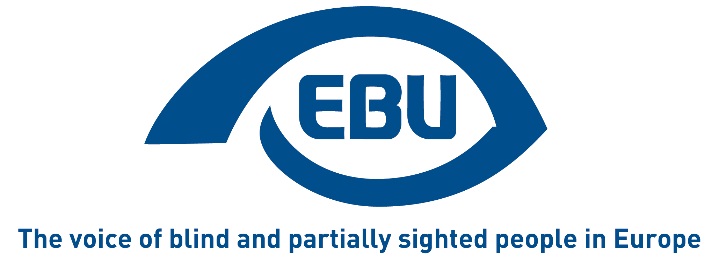 Fyrsta útgáfa (apríl 2017)Höfundur:	Rodrigo SANTOS (ACAPO – Blindrafélagi Portúgals)Meðhöfundar:	Heinz TEMPL (BSVÖ – Félag blindra og sjónskertra í Austurríki)	Nenad RADENKOVIC (Blindrafélagi Serbíu)EFNISYFIRLITKynningVelkomin að þessari nýju sýn á mannréttindi okkar! Hefur þér einhvern tíma fundist að ekki hafi verið tekið nægilegt tillit til réttinda þinna sem fatlaðrar manneskju? Hefurðu einhvern tíma óskað þess að þú vissir hvernig best væri að standa vörð um réttindi þín og vita hvers þú getur vænst frá þessu samfélagi án aðgreiningar sem margir tala um?Síðast en ekki síst, hefurðu heyrt um Samning Sameinuðu þjóðanna um réttindi fatlaðs fólks og velt fyrir þér hvort hann gæti nýst þér dags daglega?Með hjálp og fjárstuðningi REC-áætlunar Evrópusambandsins, útbjuggu Evrópusamtök blindra (EBU) þetta skjal, til að útskýra sérstaklega hvernig þú, sem blind eða sjónskert manneskja, eða einhver sem umgengst slíka einstaklinga reglulega, getur notið góðs af Samningnum. Við fjöllum um Samninginn, hvernig hann getur hjálpað þér og drögum saman helstu réttindamálin sem felast í honum, sérstaklega fyrir fólk með fötlun. Þetta skjal, sem er unnið af fulltrúum frá Portúgal, Austurríki og Serbíu, var sérstaklega unnið með það í huga hversu ólíkar aðstæður eru í Evrópu, frá norðri til suðurs, austri til vesturs, milli ríkra og fátækari landa, dreifbýlis og þéttbýlla stórborga.Þannig að hvernig sem þitt daglega líf er, skaltu búa þig undir að uppgötva nýtt sjónarhorn á mannréttindi þín, og hvernig Samningur Sameinuðu þjóðanna um réttindi fatlaðs fólks getur raunverulega breytt lífi þínu og samfélagsins sem þú tilheyrir.SRFFÆtlunin í þessum kafla er að gefa stutt yfirlit yfir Samning Sameinuðu þjóðanna um réttindi fatlaðs fólks (sem við köllum hér eftir Samninginn). Hér útskýrum við hvað Samningurinn er, hvernig hann var settur saman og hver eru aðaleinkenni hans. Eftir lestur þessa kafla muntu skilja betur hvers vegna Samningurinn er svona mikilvægur, ekki bara fyrir blint og sjónskert fólk, heldur sérstaklega fyrir samfélagið í heild.Hvað er Samningurinn?Þú hefur örugglega heyrt fólk tala um mannréttindi og minnast á Mannréttindayfirlýsinguna, kannski Mannréttindasáttmála Evrópu eða aðra alþjóðlega samninga um þessi mál. Við eigum öll, með því einu að vera mennsk, ýmis réttindi sem enginn getur neitað okkur um og allir ættu að virða. Við erum að tala um réttinn til að lifa með reisn, frelsi til að komast um (?) og hugsa, að vera örugg hvar sem við erum og réttinn til fullrar samfélagsþátttöku. Sama hverrar þjóðar við erum, eigum við að njóta jafnræðis fyrir lögum og ættum að geta notið grundvallarmannréttinda okkar til hins ýtrasta.Frá innviðum Mannréttindayfirlýsingarinnar hafa fjölmargir aðrir sáttmálar og tilskipanir orðið til með stuðningi Sameinuðu þjóðanna. Þeir skapa ekki ný mannréttindi í sjálfu sér, en segja okkur hvað ætti að ábyrgjast til að mannréttindi allra, alls staðar, séu virt og þau tryggð. Sáttmálarnir sem um ræðir fjalla um sérstök atriði, svo sem kynþáttamisrétti, misrétti gagnvart konum og börnum, en einnig borgaraleg, pólitísk, efnahagsleg, félagsleg og menningarleg réttindi.Nýjasti meðlimur þessarar fjölskyldu mannréttindasamninga er Samningurinn um réttindi fatlaðs fólks, sem tiltekur sérstaklega hvernig mannréttindum okkar verður náð fram. Með honum verða engin ný mannréttindi til sem slík, en hann tryggir að fyrir fólk sem stendur frammi fyrir einhvers konar fötlun, séu gerðar ráðstafanir til að tryggja fullt aðgengi og möguleika þess til að njóta allra grundvallarmannréttinda. Samningurinn telur þannig upp  ákveðin réttindi sem auka jöfnuð og jafnrétti, sem eru forgangsmál allra til að njóta ýtrustu mannréttinda.Samningurinn er aðgengilegur hér. Hvernig var hann saminn og hvers vegna?Samningurinn var unninn í beinu samráði við fatlað fólk, þar á meðal blint fólk og samtök þess – það er hagsmunasamtök, valin af fötluðu fólki, þar sem orð þeirra og vangaveltur eru sannanlega í fyrirrúmi. Til dæmis tóku bæði Evrópusamtök blindra (EBU) og Heimssamtök blindra (WBU) ásamt mörgum öðrum samtökum blinds fólks í mörgum löndum, beinan þátt í að semja Samninginn, eins og hann liggur fyrir. Með þessu beina samráðsfyrirkomulagi virtu Sameinuðu þjóðirnar í verki markmið, sem um áratugaskeið hefur verið haldið fram af hreyfingum fatlaðs fólks, sem er ,,ekkert um okkur án okkar”.Þessi hugmynd var andsvar við hefðbundnum viðhorfum samfélagsins til fötlunar. Söguskýringin var sú að fatlað fólk væri einstaklingar, sem vegna fötlunar sinnar gætu ekki  tekið fullan þátt í samfélagi sínu. Þannig að einblínt var á að finna lækningu við hvers kyns fötlun. Ef engin lækning var til, gat fatlað fólk ekki tekið fullan þátt í samfélaginu og ætti þess vegna að vera áfram í ,,sínum heimi”, með ,,sín vandamál”. Litið var á fatlað fólk sem þiggjendur meðaumkunar og góðgerða. Það besta sem samfélagið gæti gert væri að annast það.Á udanförnum áratugum hefur svarið komið frá fatlaða fólkinu sjálfu: Vandamálið felst ekki í fötlun þess, heldur frekar því hvernig samfélagið er skipulagt. Til dæmis felast vandamálin sem blint fólk stendur frammi fyrir, til að komast á milli staða, læra nýjar námsgreinar eða jafnvel bara að lesa, ekki sérstaklega í blindu, heldur frekar afleiðingum þess hversu mjög samfélagið treystir á sjónrænar upplýsingar og veitir þar með ekki svigrúm til að afla og deila upplýsingum og kunnáttu. Þess vegna er það fyrsta sem þarf, til að byggja upp samfélag án nokkurrar mismununar, að fatlað fólk tilgreini þarfir sínar, því það sjálft veit best hvernig hægt er að uppfylla þær. Þetta er lykilatriði til að veita því fulla þátttöku í samfélaginu, að líta ekki á það sem viðtakendur einhverrar stefnu sem hefur verið ákveðin, heldur sem aðalþátttakendur. Þegar allt kemur til alls, er eingöngu hægt að tryggja mannréttindi með aðgerðum og innleiðingu þeirra, ef allar manneskjur, með sína fjölbreyttu trú, tilfinningar og einkenni, taka þátt í að móta þær. Hver eru aðaleinkenni Samningsins?Í fyrsta lagi er þetta mannréttindasamningur. Það þýðir að hann er samhliða mörgum öðrum alþjóðlegum mannréttindasáttmálum, til dæmis Alþjóðasamingi um afnám alls kynþáttamisréttis,  Alþjóðasamningi um borgaraleg og stjórnmálaleg réttindi, Alþjóðasamningi um efnahagsleg, félagsleg og menningarleg réttindi, Samningi um afnám allrar mismununar gagnvart konum, Samningi gegn pyndingum og Samningi um réttindi barnsins, svo nokkrir séu nefndir. Samningurinn á nokkur almenn sjónarmið sameiginleg með þeim: Þeir kveða allir á um aukin mannréttindi, allar greinar þeirra eiga ekki bara við um aðildarríkin sjálf, heldur alla einstaklinga eða stofnanir, opinberar eða einkareknar, sem koma fram fyrir hönd hvers lands sem hefur undirritað og fullgilt skjalið, og í alla samningana eru innbyggðar leiðir til að virkja samfélagið til eftirfylgni með ákvæðum þeirra.Í öðru lagi leiða þau auknu réttindi sem þessi samningur tekur til, og umfang þeirra samkvæmt Samningnum, ekki til þess að nokkur önnur réttindi, sem eru hagfelldari fyrir fólk með fötlun eða eru ekki talin upp í þessum samningi, falli þar með úr gildi. Frekar ber að líta á Samninginn sem skrá um lágmarksréttindi. Ekkert í löggjöf nokkurs aðildarríkis, eða siðvenjum, ætti að standa óbreytt ef það stríðir gegn réttindum og markmiðum Samningsins, en löggjöf sem veitir meiri réttindi en Samningurinn gerir ætti að halda gildi sínu.Þar sem þessi samningur er verkfæri til að auka mannréttindi, gildir það að þegar land hefur undirritað og fullgilt hann ber öllum – ekki aðeins opinberum stofnunum, heldur einnig einstaklingum og frjálsum félagasamtökum – skylda til að virða hann. Þetta þýðir að í öllum aðgerðum ættu allir, hvort heldur sem verið er að vinna í eigin þágu, eða fyrir hönd lands, ríkis, héraðs eða bæjar, að virða þær reglur og markmið sem eru sett fram í Samningnum og verða skoðuð nánar hér á eftir (sjá hluta 2.2. til 2.6.).Eins og gildir um mörg önnur mannréttindaverkfæri ber sérstök sérfræðinganefnd Samningsins ábyrgð á að fylgjast með innleiðingu hans, og einnig geturðu tilkynnt til hennar, ef þér finnst vera brotið á rétti þínum samkvæmt Samningnum eða hann ekki að fullu virtur (sjá að neðan, 2.1.).Auk þess sem flest Evrópuríki hafa undirritað Samninginn, skrifaði Evrópusambandið sjálft undir og fullgilti hann, sem þýðir að við túlkun og samningu löggjafar sem nær til allrar Evrópu, leiðbeininga og reglna, ber ætíð að taka tillit til Samningsins, markmiða hans og réttindaákvæða.AÐ TAKA RÉTTINDI ALVARLEGAÍ þessum hluta skoðum við nánar réttindin sem Samningurinn veitir, og hvernig má njóta þeirra. Við könnum meginmarkmið Samningsins og fáum yfirsýn yfir réttindin samkvæmt honum. Við gaumgæfum sérstaklega réttindin sem hann veitir þegar um tvíþætta mismunun er að ræða og að lokum fjöllum við stuttlega um tengslin milli Samningsins og stofnana Evrópusambandsins.Hvernig getur Samningurinn auðveldað blindu fólki að ná fram réttindum sínum?Þar sem um mannréttindasamning er að ræða sem alþjóðleg lög gilda um ætti, hvenær sem verið er að semja nýja löggjöf, eða við beitingu gildandi löggjafar, að túlka ákvæði Samningsins sem allra víðast í þágu hugsanlegra réttinda samkvæmt honum (sjá grein 4, númer 1, lið a til d). Þess vegna er gagnlegt að vita hvernig Samningurinn skilgreinir réttindi þín, sem er það sem taka ber tillit til þegar þú vilt nýta réttindin í þínu landi.Sérstök eftirlitsnefnd fylgist með framkvæmd Samningsins, en í henni er meðal annars fólk með mismunandi fötlun, þar á meðal blint fólk, víðs vegar að úr heiminum. Ríkjum er skylt að tilkynna hvernig þeim gengur að framfylgja Samningnum tveimur árum eftir fullgildingardag hans og síðan á fjögurra ára fresti (sjá 35. grein). Óháðir aðilar, sérstaklega fatlað fólk og hagsmunasamtök þess, gegna einnig mikilvægu hlutverki í eftirliti með framkvæmd Samningsins (sjá grein 33, númer 3) og geta sent inn svokallaða skuggaskýrslu. Þetta þýðir að við greiningu á innleiðingu Samningsins í hverju landi fyrir sig, mun nefndin byggja á skýrslu frá yfirvöldum landsins, en jafnframt skuggaskýrslu frá óháðum aðilum, sérstaklega fötluðu fólki og hagsmunasamtökum þess.Auk þess sem að framan er talið fylgir Samningnum valfrjáls bókun sem mörg Evrópulönd hafa undirrritað og fullgilt, sem veitir fötluðu fólki, ýmist sem einstaklingum eða hópi, að tilkynna það beint til nefndarinnar ef því þykir fram hjá skilmálum Samningsins gengið hvað varðar réttindi þess í einhverju tilliti. Athugaðu þó að þú getur ekki sent tilkynningu beint til nefndarinnar, nema land þitt hafi fullgilt valfrjálsu bókunina og áður en þú grípur til þess ættirðu að láta fullreyna á möguleika þína fyrir dómstólum landsins, nema auðséð sé að það taki of langan tíma til að koma að gagni, eða ef ólíklegt er að málið nái fram að ganga (sjá 2. grein valfrjálsu bókunarinnar). Nefndin getur sent áríðandi tilmæli um úrbætur til hvaða ríkis sem er, hafi henni borist kvörtun, svo unnt sé að grípa til viðeigandi ráðstafana og koma í veg fyrir varanlegan skaða fyrir þolendur meintra brota á Samningnum (grein 4). Jafnframt getur nefndin sent hvaða aðildarlandi sem er viðeigandi tilmæli, ef hún telur ákvæðum um réttindi samkvæmt Samningnum ekki fylgt nægjanlega eftir, eða þau virt að fullu.Hver eru aðalatriði Samningsins?Fremst í Samningnum er skilgreining á fötluðu fólki: Fólk sem á við langvinna líkamlega, geðræna, vitsmunalega eða skynræna skerðingu að glíma, þar sem skerðingin, í samspili við ýmsar hindranir, getur takmarkað fulla og virka þátttöku þess í samfélaginu á jafnræðisgrundvelli (grein 1). Skilgreiningin nær að sjálfsögðu til blinds og sjónskerts fólks, þar sem saman koma skynræn skerðing og hindranir sem eru til staðar – líkamlegar eða félagslegar – og afleiðingin er hvers kyns takmörkun á möguleikum þínum til fullrar og virkrar samfélagsþátttöku, hvernig og hvenær sem þér hentar.Í Samningnum eru talin upp grundvallaratriði sem nýtast okkur til leiðbeiningar við að túlka réttindin sem hann veitir og einnig hvernig taka beri þau upp í hvers kyns löggjöf og reglugerðir sem snúast ekki sérstaklega um fatlað fólk. Þessi atriði má finna í þriðju grein, en þau fela í sér virðingu fyrir reisn einstaklingsins, sjálfræði og sjálfstæði, fyrir viðurkenningu hvers kyns fatlana og mismunar sem hluta af mannlegum fjöbreytileika, jafnræðis og jafnréttis fyrir lögum, jöfnum tækifærum og aðgengi. Nokkur önnur meginatriði verða skoðuð nánar í hluta 2.4. í þessu skjali.Einnig er talað fyrir algildri hönnun, sem þýðir að allt skuli gert til að vörur og þjónusta sé aðgengilegt öllum, burtséð frá því hvort fólk er með fötlun eður ei (sjá grein 4, númer 1, lið f og g), ásamt þróun og upplýsingagjöf um allar tæknilausnir til að draga úr neikvæðum áhrifum fötlunar í samfélagsþátttöku (sjá grein 4, númer 1, lið h og i). Þegar verið er að semja ný lög, stjórnsýslureglur eða aðrar, ætti að hafa náið og virkt samráð við fatlað fólk og hagsmunasamtök þess (grein 4, númer 3) og leita ætti allra leiða, til dæmis með alþjóðlegri samvinnu (þ.m.t. sameiginlegum lausnum, Evrópustyrktum verkefnum o.s.frv.) til að hámarka líkur á að sem flestir geti notið hinna auknu réttinda sem Samningurinn kveður á um (grein 4, númer 2).Getið þið sagt mér meira um réttindi mín samkvæmt Samningnum?Við skoðum sum réttindin nánar, sérstaklega þau sem snúa helst að þér sem blindri eða sjónskertri manneskju. Hér er hins vegar stutt yfirlit yfir helstu réttindi sem Samningurinn veitir.Þar sem þú ert væntanlega hvorki kunnugur Samningnum né sérfræðingur í lögum, er gott að vita að aðildarríkin ættu að nýta öll tækifæri til að auka meðvitund um fötlun, en þar er átt við að bera virðingu fyrir reisn einstaklinga, jafnvel innan fjölskyldu, berjast gegn staðalímyndum og fyrir jákvæðri ímynd byggðri á hæfni og getu fatlaðs fólks (sjá grein 8). Þannig að með þessum Samningi ættu allir að vera meðvitaðir um að þú, sem blind eða sjónskert manneskja, ert ekki skilin eftir í myrkrinu, heldur þess í stað manneskjan sem sér ljósið í gegnum dekkstu staðalímyndir samfélagsins.Ef til hamfara eða neyðarástands kemur, ber að taka sérstakt tillit til þarfa þinna vegna fötlunarinnar, en ekki eingöngu í viðbrögðum við neyðarástandi, heldur einnig þegar verið er að skipuleggja viðbrögð við mögulegu hættuástandi (grein 11). Fötlun þína má ekki nota sem afsökun eða ástæðu til að hefta frelsi þitt, svo að enginn ætti að vera afskiptur vegna fötlunar sinnar (grein 14), eða verða fyrir grimmilegri eða niðurlægjandi meðferð af þeim sökum, þ.m.t. læknisfræði- eða vísindatilraunum, án óvéfengjanlegs, upplýsts samþykkis þíns (grein 15). Andleg og líkamleg reisn þín og sjálfstæði þitt sem manneskju, ætti ekki að verða fyrir neinum áhrifum af fötlun (grein 17) og þess vegna má hvorki beita þig misnotkun né misrétti vegna fötlunarinnar, jafnvel meðan á aðlögun eða endurhæfingu stendur (grein 16).Einkalíf þitt er einnig mikilvægur þáttur í Samningnum, ásamt rétti þínum til að stofna, eða tilheyra þinni eigin fjölskyldu. Fötlun má ekki vera afsökun fyrir að hafa afskipti af bréfaskriftum þínum, samskiptum við aðra, eða heimili þínu, og upplýsingar um endurhæfingu þína eða heilsu skulu vera einkamál, rétt eins og persónuupplýsingar allra annarra (grein 22). Eins og allir aðrir verður þú að geta stofnað til sambands, ef þú hefur náð réttum aldri til þess, hafa fullt frelsi til að velja hvenær þú vilt stofna til barneigna og fjölskyldu, hversu mörg börn þú eignast og hafa aðgang að öllu sem til þess þarf, til jafns við aðra í þínu landi. Sem blind eða sjónskert manneskja verður þú að hafa sömu réttindi og allir aðrir foreldrar, og fötlun – annaðhvort barns eða annars foreldris – er ekki gild afsökun fyrir að fjarlægja barn af heimili, nema ef til þess bært stjórnvald úrskurðar, eftir málsmeðferð, að það sé barninu fyrir bestu. Heilsa þín, og þar með talin hvers kyns meðferð sem þú gætir þurft á að halda vegna fötlunar, ætti að vera tryggð, aðgengileg og allar upplýsingar sem tengjast henni á formi sem er þér aðgengilegt, til að þú getir tekið upplýstar ákvarðanir varðandi allt sem viðkemur heilsu þinni og heilbrigði, án nokkurrar mismununar eða þvingandi afskipta eða meðferðar (grein 25).Þú átt líka að geta haft frjálst val um hvenær og hvernig þú tekur þátt í stjórnmálum, félags- og menningarlífi, geta neytt kosningaréttar og farið í framboð (grein 29), og hafa aðgang að öllu menningarefni, þar með töldum sýningum á söfnum, bókum á bókasöfnum, kvikmyndum og sjónvarpsefni, með viðeigandi aðlögun (til dæmis sjónlýsingum, hljóðleiðsögn, punktaletri o.s.frv.) í aðgengilegu umhverfi (grein 30).Auðvitað eru ýmis fleiri, mjög  mikilvæg réttindi sem þú átt skilið að njóta, sem blind eða sjónskert manneskja. Samningurinn hefur ekki gleymt þeim. Við skoðum þau betur hér á eftir, í 3. hluta. En nú skulum við skoða nánar hvernig Samningurinn getur hjálpað þér ef þú ert kona, barn eða öldruð manneskja með fötlun.Eru einhver sérákvæði um konur eða börn?Já. Fremst í Samningnum er tekið fram að fatlaðar stúlkur og konur verði fyrir margþættri mismunun, og þar með er ítrekað að allir eigi að gera sitt besta til að þær geti notið fullra mannréttinda og grundvallarfrelsis. Þetta felur í sér að það ætti að gera allt sem mögulegt er til að valdefla konur, styðja þroska þeirra og framgang (grein 6).Börn eru einnig í lykilhlutverki í Samningnum. Með fremstu hagsmuni hvers barns í huga og til að ítreka rétt barna til að tjá sig í samræmi við aldur og þroska, undirstrikar Samningurinn að fötluð börn skuli njóta sömu mannréttinda og grundvallarfrelsis og öll önnur börn (grein 7). Þar er með talinn rétturinn til að eiga og vera hluti af fjölskyldu, að fá nógu snemma fullnægjandi og yfirgripsmiklar upplýsingar um þjónustu og stuðning við fötluð börn og fjölskyldur þeirra (grein 23, númer 3). Jafnframt réttur hvers barns, óháð fötlun, til að vera ekki tekið frá foreldrum sínum gegn þeirra vilja, nema þar til bær yfirvöld, hverra niðurstöðu ætti að vera hægt að áfrýja fyrir dómstólum (grein 23, númer 4) úrskurði um það. Í uppvextinum ættu börn með fötlun einnig að njóta sömu tækifæra til að leika sér og taka þátt í hvers kyns tómstundum eða íþróttaiðkun, þar með talið á vegum skóla (grein 30, númer 4, liður b).Í samræmi við sömu markmið er ítrekað í Samningnum að við beitingu allra úrræða til að koma í veg fyrir misneytingu, ofbeldi og misnotkun, ættu aðildarríkin að bjóða aldurs- og kynjamiðaða aðstoð. Á þann hátt er viðurkennt að þeir sem eru í viðkvæmri stöðu (þ.e. konur, börn og gamalmenni) verði enn frekar fyrir barðinu á slíkri misbeitingu en aðrir. Einmitt þess vegna ætti, í allri þjónustu og vernd sem í boði er til að hjálpa þeim sem hafa orðið fyrir misneytingu, ofbeldi og misnotkun, að leggja sérstaka áherslu á heilsu, velferð, sjálfsvirðingu, reisn og sjálfstæði hverrar einustu manneskju og það starf ætti einnig að vera miðað við aldur, kyn og fötlun (grein 16, númer 2 og 4).Í ljósi þess að besta mögulega heilsa er einn af  grundvallarþáttum  mannréttinda okkar, ætti heilbrigðisþjónusta, þar með talin endurhæfing og tilheyrandi þjónusta, að vera kynbundin (grein 25). Fyrirbyggjandi aðgerðir gegn fötlun, þar með talið að greina hana snemma og grípa inn í með viðeigandi úrræðum, ættu líka að taka sérstaklega mið af sérþörfum ungra og aldraðra (grein 25, liður b).Ennfremur eru talin upp réttindi er varða menntun (grein 24), sem við skoðum nánar síðar (sjá hluta 3).Hvað með hagsmunasamtök?Hagsmunasamtök (það er samtök þar sem fatlað fólk ákveður sjálft hvað sé best fyrir það, hvenær og hvers vegna) gegna aðalhlutverki í stefnumótun, innleiðingu og eftirfylgni allri, beint eða óbeint, þegar kemur að lífi fatlaðs fólks. Það er það mikilvægasta sem við lærum af að lesa fjórðu greinina, númer 3, þar sem dregið er fram að ríki ættu að móta og innleiða stefnu í beinu samráði við fatlað fólk, að börnum meðtöldum, gegnum félagasamtök þess. Þetta er ítrekað í eftirfylgniferli innleiðingar Samningsins, í grein 33, sérstaklega númer 3. Frá okkar sjónarhóli merkir þetta að ríkin ættu einnig að veita nauðsynlegan stuðning þar sem hans er þörf, til að félagasamtök fatlaðra hafi ekki bara tækifæri til, heldur einnig það sem þarf, til að vera í samskiptum innbyrðis. Þau hafi aðgang að öllum gögnum og nauðsynleg tól og tæki til að taka virkan þátt í allri stefnumótun, innleiðingu og eftirfylgni, samningi laga og reglugerða, sem gætu snerta þeirra málefni. Þetta þýðir að fólk ætti ekki að hika við að taka virkan þátt í öllu sem viðkemur lífi þess og gæti tengst fötluninni, og einnig að beint samstarf við hagsmunasamtök fatlaðra er nauðsynlegt, þ.e. félagasamtaka sem fatlað fólk hefur sjálft mótað og valið til þess.Breytir það einhverju hvort ég bý í Evrópusambandslandi eða ekki?Í fyrsta lagi var þetta fyrsti mannréttindasamningurinn sem ESB undirritaði sjálft. Þó að Evrópusambandið eigi sinn eigin sáttmála um grundvallarréttindi og sína eigin Mannréttindayfirlýsingu, endurspeglar hvorttveggja, og tengist, réttindunum sem sem Alþjóða Mannréttindasáttmálinn er helgaður. Evrópusambandið hefur gengið skrefinu lengra með því að undirrita bæði Samninginn og valfrjálsu bókunina og viðurkennir þar með sérstaklega réttindi   fólks með fötlun sem mannréttindi í sjálfu sér.Þannig að þegar túlkaðar eru ESB-reglugerðir eða tilskipanir, eða stefnumótunarvinna og -verkfæri sett saman, verður ESB að fylgja markmiðum og viðmiðum Samningsins.Einnig verða bæði Evrópudómstóllinn og Mannréttindadómstóll Evrópu að fylgja skilmálum Samningsins, þegar þeir úrskurða í málum sem leitað er með til þeirra.Þegar dómstólar ríkja túlka löggjöf, reglugerðir og tilskipanir frá ESB, þurfa þeir að sjálfsögðu að taka mið af Samningnum. Jafnvel þó að land þitt hafi ekki undirritað Samninginn, ef þú dregur gildi eða túlkun einhverrar ESB-reglugerðar í efa fyrir dómstóli í þínu landi, ætti dómstóllinn að túlka hana með Samninginn í huga, vegna þess að ESB sjálft er með aðild að Samningnum. Ef land þitt hefur sett lög, byggð á túlkun tilskipunar eða reglugerðar frá ESB, og þú dregur gildi hennar eða túlkun í efa, má vísa til Samningsins, rétt eins og hafa ber hann í huga þegar stefnumótun og innleiðing laga og reglugerða fer fram.MANNRÉTTINDI ÞÍN Í REYNDNú, þegar við höfum fengið yfirsýn yfir Samninginn og hvernig hann getur hjálpað þér í daglegu lífi, skulum við líta nánar á nokkur atriði sem geta hjálpað þér sérstaklega, sem blindri eða sjónskertri manneskju, til að taka fullan og virkan þátt í samfélagi án mismununar. Fyrst skulum við byrja á grundvallaratriði – réttinum til að vera ekki mismunað, vera jafn í lagalegu tilliti og hafa aðgang að réttlæti. Þetta er nauðsynlegt til að þú getir notið réttar þíns. Því næst munum við skoða rétt þinn til fullrar aðlögunar og endurhæfingar, lykilinn að möguleikum þínum til að taka virkan þátt í hverju sem þú kýst að taka þér fyrir hendur. Að því loknu verður grundvallaratriði að þú hafir öll tæki/verkfæri sem þú þarft til fullrar þátttöku og rétt á aðgengilegu umhverfi, þar sem aðgengið sjálft er lykilatriði. Síðast en ekki síst, eru tvö af grundvallarréttindum þínum útlistuð frekar – réttur þinn til menntunar, og réttur þinn til atvinnu, en þetta tvennt er talið lykillinn að valdefldri þátttöku í  samfélaginu.Jafnrétti og jafnræði fyrir lögumAllar manneskjur, burtséð frá fötlun, eru jafnar fyrir lögum og njóta jafnræðis gagnvart þeim, og jafnrar lagaverndar. Þetta er aðalatriði fimmtu greinar Samningsins, númer 1. Þetta þýðir, í fyrsta lagi, að hvort sem manneskja er fötluð eða ekki, stendur hún jafnfætis öðrum manneskjum í augum laganna (grein 12, númer 1), og að allir geta notið góðs af lögum til jafns við aðra, það er til að öðlast réttindi og nýta sér þau (grein 12, númer 2).En að vera jafn öðrum þýðir ekki endilega að komið sé fram við mann á nákvæmlega sama hátt. Ef nauðsynlegar þarfir þínar eru öðruvísi, ætti að taka mið af því. Þannig náum við fram sönnu jafnræði fyrir lögum. Þess vegna er tekið fram í Samningnum að það að gera viðeigandi aðlögun til að flýta fyrir, eða ná fram 'de facto' jafnræði fyrir lögum, fyrir fatlaða einstaklinga, teljist ekki mismunun, svo fremi sem ráðstafanirnar séu nauðsynlegar til að flýta fyrir eða ná fram sönnu jafnræði (grein 5, númer 4).Þegar jafnrétti hefur verið skilgreint, eru þó enn margir þættir í samélagi okkar sem teljast mismunun. Sem dæmi má nefna að ef einhver manneskja eða stofnun, opinber eða ekki, krefst þess að þú fylgir öðrum reglum eða aðferðum aðeins vegna fötlunar þinnar, gætirðu viljað vita hvers vegna þessar ráðstafanir eru öðruvísi og hvernig þær flýta fyrir eða ná fram virku jafnrétti fyrir þig, sem blinda eða sjónskerta manneskju. Það, að koma fram við allt fatlað fólk á sama hátt, er mismunum í sjálfu sér. Til að tryggja að virku jafnrétti sé náð fyrir alla, ættu aðildarríki að taka með í reikninginn þarfir, sem stafa beinlínis af völdum fötlunarinnar, hvort sem hún er af líkamlegum, andlegum eða skynjunartengdum toga (grein 5, númer 3). Til dæmis er þér enginn akkur í að fá táknmálstúlk ef þú notar ekki táknmál, eða að bjóða upp á tröppulaust umhverfi ef þú getur komist um tröppur, ef það ferst fyrir að útvega þér upplýsingar með stækkuðu letri, punktaletri eða á stafrænu formi sem er þér aðgengilegt.Svo fremi sem þær sérstöku ráðstafanir sem þú þarft að fylgja, eða reglur sem eiga sérstaklega við um þig, flýta ekki fyrir eða skapa 'de facto' jafnræði, með tilliti til beinnar líkamlegrar, andlegrar, þroska- eða skynjunartengdrar skerðingar þinnar, og hindrananna sem þú mætir af þeim sökum (það er líkamlegra og í manngerðu umhverfi), gætir þú í raun verið að upplifa mismunum á grunni fötlunar. Lögin verða að vernda þig fyrir slíkri mismunun, bæði með því að banna mismununina sjálfa og með því að gefa þér raunverulegan möguleika á að bregðast við samkvæmt lögum, þegar þú verður fyrir mismunun (grein 5, númer 2).Þetta þýðir að allir eru jafnir fyrir lögunum, án mismununar, og ættu að geta notið sjálfstæðs réttar síns, hvaða réttindi svo sem um er að ræða. Til dæmis ætti blind eða sjónskert manneskja að geta haft umsjón með fjármálum sínum, eignum og eigum, erft, eytt, fjárfest, gefið, eða hvað sem hún vill, á sama hátt og aðrir borgarar, og geta haft fullan lagalegan rétt á að taka þátt í samningum, eða öðrum laga- eða fjárhagslega bindandi gjörningum. Til að tryggja að gjörningarnir séu sjálfráðir með réttu, þyrfti blind eða sjónskert manneskja að hafa viðeigandi aðlögun, eða þegar það er ekki hægt, aðgang að fullnægjandi hjálparbúnaði, til að geta í raun nýtt sér fullt, lagalegt sjálfræði (grein 12, númer 3). Þessi hjálparbúnaður ætti fyrst og fremst að virða réttindi, vilja og forgangsröðun viðkomandi einstaklings, vera laus við óumbeðinn  þrýsting og  nokkurs konar hagsmunaárekstra, í samræmi við þarfir og sniðinn að aðstæðum einstaklingsins og afgreiða mál eins fljótt og hægt er. Einnig ætti að hafa eftirlit með slíkum búnaði reglulega, af hálfu lögaðila, þar sem slík tækni telst vera lokaúrræði (grein 12, númer 4). Þegar um blint eða sjónskert fólk er að ræða er almennt ekki þörf fyrir slíkan hjálparbúnað, ef manneskjan nær að ljúka endurhæfingu með góðum árangri.Það segir sig sjálft að með því að eiga og geta nýtt sér öll sín rétttindi, hefur blint og sjónskert fólk sama rétt og aðrir á að leita til dómstóla og taka þátt í réttarhöldum, hvort sem það höfðar dómsmál, slíkt er höfðað gegn því, eða sem þátttakendur – til dæmis sem vitni (grein 13, númer 1). Sjónskert manneskja getur vissulega borið vitni, það er ekkert því til fyrirstöðu – augu hennar gætu hafa séð eitthvað. Algjörlega blind manneskja getur auðvitað borið vitni um hvað hún heyrði, lykt og tilfinningu. Réttarkerfið framkvæmir viðeigandi aðlögun til að manneskjan geti tekið þátt í réttarhöldunum og þær ráðstafanir ættu eingöngu að vera beinlínis til að vega upp á móti beinni skerðingu vitnisins. Aðgengi að réttarkerfinu er svo mikilvægt að aðildarríki Samningsins ættu að þjálfa fólk sem vinnur innan dómstólanna, þar á meðal dómara, dómarafulltrúa, lögreglu og starfsfólk fangelsa, til að hafa úrræði á reiðum höndum til að veita fatlaðri manneskju virkan og fullan aðgang að því (grein 13, númer 2).Aðlögun og endurhæfingTil að auka borgaraleg réttindi, þurfa allir að geta nýtt hæfileika sína til fulls. Þess vegna er lögð mikil áhersla á aðlögun eða endurhæfingu í Samningnum. Andstætt þeim almenna hugsunarhætti að líta á fötlun sem eitthvað sem grefur undan eða takmarkar möguleika þína, leika aðlögun og endurhæfing lykilhlutverk í að veita þér verkfæri til að geta nýtt öll réttindi þín til fulls. En hvernig á að haga aðlögun og/eða endurhæfingu? Ætti að þröngva þér til að ganga í gegnum ákveðið endurhæfingarferli, við ákveðnar aðstæður, aðeins vegna beinnar skerðingar þinnar?Samkvæmt 26. grein Samningsins, númer 1, ættu öll lönd að skipuleggja, styrkja og auka við aðlögunar- og endurhæfingarþjónustu og -áætlanir, að því leyti að hefja ferlið eins fljótt og unnt er í lífi, eða við fötlun, skjólstæðinganna, fara fram á heimaslóðum þeirra og vera aðgengileg öllum. Þar á að vera ráðandi þverfagleg nálgun á mati getu þinnar og þarfa (aðaláherslan á að vera á hvaða þættir/aðstæður geta haft áhrif á þátttökumöguleika þína í samfélaginu og hugsanlega mismunun). Þessi þjónusta ætti að vera skipulögð með það að markmiði að allir nái að fullnýta og viðhalda líkamlegum, andlegum, félagslegum og áhugatengdum möguleikum sínum, og veita þér sjálfræði og stjórn á öllum þáttum lífs þíns, til að þú getir verið algjörlega sjálfstæður og fullgildur samfélagsþegn. Þetta þýðir auðvitað að aðlögunar- og endurhæfingarþjónusta vinni hvorttveggja með öllu fólki með fötlun og líka með öllum hinum sem lifa og starfa þar sem manneskja með fötlun velur að búa.Nú þegar ætti að vera búið að skipuleggja og stofna til aðlögunar- og endurhæfingarþjónustu og hún að vera í boði í heilbrigðisþjónustunni, atvinnulífinu, menntakerfinu og hjá félagsþjónustunni. Þátttaka í henni ætti að vera valkostur, en ekki skylda, þar ætti að taka tillit til þarfa, væntinga og viðhorfa fatlaðs fólks og markmiðið að gera þjónustuþegana fulla þátttakendur í samfélaginu, án mismununar. Allir sem taka þátt í að skipuleggja eða vinna slíka vinnu ættu að hafa næga grunnþjálfun og stunda símenntun (númer 2). Nægilegt framboð af hjálparbúnaði, kunnátta í notkun hans og þekking á honum, er talið nauðsynlegur hluti af aðlögunar- og endurhæfingarferlinu sjálfu (númer 3).Þó að ekki sé minnst sérstaklega á það í grein 26, ber að taka fram að við skipulagningu og innleiðingu aðlögunar- og endurhæfingarþjónustu ætti að hafa tvo lykilþætti í huga: Annar er sá að þarfir og væntingar hvers og eins eru misjafnar, þannig að endanlegt aðlögunar- og endurhæfingarferli einstaklings getur verið gjörólíkt því sem hentar öðrum einstaklingi. Jafnvel þó að tveir einstaklingar missi sjón við sambærilegar aðstæður, mun endurhæfingarferlið vera ólíkt. Hinn lykilþátturinn er sá að við ættum aldrei að gleyma því að í allri aðlögun og endurhæfingu ætti að nýta algilda hönnun upp að því marki sem mögulegt er, hvað varðar þjónustu, aðstöðu, byggingar o.s.frv., í stað þess að einblína á ákveðna aðlögun fyrir ákveðna tegund fötlunar. Sem dæmi má taka að þegar til eru tæki eða tækni sem byggir á algildri hönnun, sem fólk með eða án fötlunar getur notað sjálfstætt án aðstoðar, ætti að taka slík hjálpartæki fram yfir aðrar lausnir, sem eru sérsniðnar að ákveðinni fötlun, sem enginn nema þeir sem hafa sams konar fötlun getur aðstoðað við.AðgengiAðgengi er eitt af þessum útbreiddu orðum, sem hafa þó fjölbreytilega merkingu. Við getum talað um aðgengilegar byggingar og umhverfi, aðgengilegar samgöngur, aðgengilega tækni og aðgengilegar upplýsingar. Þess vegna snúast þrjár af greinum Samningsins að mestu leyti um aðgengi, en það er líka þess vegna sem hægt er að finna tilvitnanir og tilvísanir til aðgengis í nánast öllum greinum Samningsins. Í þessu skjali tökum við aðgengi fyrir frá þremur mismunandi sjónarhornum: að búa í hindranalausu umhverfi, aðgengilegt umferli og upplýsingar og samskipti án hindrana.Aðalgrein Samningsins sem fjallar um aðgengi er grein níu. Í grein 9, númer 1, fjöllum við um aðgengi sem leið til að gefa fötluðu fólki kost á að lifa sjálfstæðu lífi til fulls, á hvern þann hátt sem það kýs. Í þessu felst að eiga möguleika á jafnræðisgrundvelli til að njóta og hafa aðgang að byggingum, heimilum, opinberum stöðum, samgöngum, tækni, upplýsingum og samskiptum, bæði í þéttbýli og dreifbýli. Þess vegna ættu ríki að útrýma öllum hindrunum sem gætu komið í veg fyrir fulla þátttöku og nýtingu einhverra vegna fötlunar þeirra. Þetta merkir að ekkert ætti að hindra þig í að njóta opinberra staða, innan- eða utanhúss, bygginga, vega og gangstétta, skóla, húsnæðis, heilbrigðisstofnana eða vinnustaða. Engar hindranir ættu heldur að vera í vegi fyrir því að þú getir notað upplýsingar, samskiptatækni, raftækni eða neyðarþjónustu. Þetta þýðir að þú, sem blind eða sjónskert manneskja, átt að eiga rétt á upphleyptum og mjög skýrum merkingum og leiðarlínum á gangstéttum, sem leiða þig áfram á öruggan hátt, sérmerktum áherlusvæðum við gangbrautarljós (með hljóðmerkjum), sem hjálpa þér að vita hvenær þú kemst á öruggan hátt yfir götu, eða yfir hvað götu þú ert að fara, og ýmsar aðrar ráðstafanir sem varða aðgengilegt samgöngukerfi og farartæki, eins og nánar verður farið yfir síðar. Samkvæmt grein 9, númer 2, á að þróa fullnægjandi aðgengisstaðla fyrir alla, með hvers konar skerðingu sem er, kynna þá opinberlega, hafa eftirlit með þeim og taka þá í notkun á öllum stöðum sem almenningur hefur aðgang að. Viðeigandi merkingar (til dæmis með punktaletri og stækkuðu letri) ættu að vera jafnsjálfsagðar og annars konar merkingar og viðeigandi aðstoðarfólk (til dæmis leiðsögumaður eða lesari) ætti einnig að vera til taks, til að allir hafi aðgang að hverjum þeim stað sem er opinn almenningi. Loks ætti viðeigandi þjálfun að vera í boði fyrir hvern þann sem getur tekið þátt í að skapa umhverfi án hindrana, eða njóta þess.En ekkert umhverfi er raunverulega aðgengilegt ef þú getur ekki hreyft þig þar eins og þér sýnist. Þess vegna er í 20. grein Samningins athyglinni beint sérstaklega að umferli án hindrana, hvenær sem er, hvar sem er og hvernig sem fatlað fólk kýs að fara um. Þarna er meðal annars átt við nægilegt framboð af vönduðum hjálparbúnaði til að komast um, tæknilausnir, aðstoðarfólk eða milliliði á viðráðanlegu verði, nægilegri umferlisþjálfun fyrir fatlað fólk og einnig fyrir faglærða sérfræðinga til að vinna með því. Ef við vitnum aftur í grein 9, skulum við muna að samgöngukerfi ættu einnig að vera án hindrana og starfsfólk þeirra ætti líka að hafa viðeigandi þjálfun í að sinna fötluðum farþegum, eins og tekið er fram í lið a) í númer 1 og b) í númer 2. Að sjálfsögðu felur þetta einnig í sér viðeigandi hljóðmerki og/eða aðstoð á samgöngumiðstöðvum, stoppistöðvum og í bifreiðum, en, eins og við munum sjá neðar, tekur þetta einnig til viðeigandi hljóðmerkja, aðgengis og/eða aðstoðar við allt sem tengist samgöngum, frá því að velja hvenær, hvert og hvernig á að ferðast, farmiðakaup, að koma kvörtunum á framfæri og svo framvegis.Ef fatlað fólk á að geta búið þar sem því sýnist, geta notið alls opinbers rýmis almennilega og komist á milli staða án hindrana, hvers vegna mæta því hindranir þegar kemur að samskiptum eða öllum nauðsynlegum upplýsingum? Hvernig er hægt að neita því um réttinn til að njóta góðs af öllum möguleikunum sem nútímatækni og upplýsingatækni býður upp á? Samningurinn tekur að sjálfsögu á þessu. Grein 21 snýst ekki bara um tjáningarfrelsi, heldur einnig frelsi til að leita að, afla og deila áfram, upplýsingum sem ættu að vera jafnaðgengilegar öllum með einhvers konar fötlun og þær eru öðrum almenningi. Þetta þýðir að hver einasta fötluð manneskja ætti að hafa aðgang að hvers kyns upplýsingum á því formi sem henni hentar, þar með talið stækkuðu letri, punktaletri, hljóðskrá eða öðru aðgengilegu stafrænu formi. Þessar upplýsingar ættu að vera aðgengilegar á því formi sem valið er, án nokkurs aukakostnaðar, og sérstaka áherslu ætti að leggja á aðgengileg opinber samskipti, þannig að blint og sjónskert fólk geti fengið upplýsingar og haft samskipti við opinbera aðila með þeirri aðferð sem hentar best þörfum þess og getu. Internetið og allir stafrænir miðlar sem eru opnir almenningi ættu líka að uppfylla aðgengiskröfur, og sama gildir um alla sem bjóða þjónustu, hvort sem um er að ræða opinbera aðila eður ei. Að síðustu fjallar grein 21 um fjölmiðla, sem ættu að bjóða þjónustu sína á aðgengilegu formi fyrir alla, burtséð frá fötlun, og nýta til þess innviði, til dæmis internetið eða aðrar stafrænar lausnir. Fyrir blint og sjónskert fólk, er sérstaklega hvatt til notkunar sjónlýsinga, eða aðgengilegra dagskráryfirlita. Enn er fjallað um ýmislegt í sambandi við upplýsinga- og samskiptatækni í grein 9, sérstaklega númer 2, í lið f til h, þar sem er lögð sérstök áhersla á aðgengi upplýsinga og stafrænt umhverfi fyrir alla, hannað með aðgengi í huga frá upphafi, þannig að ekki bætist við hár aðlögunarkostnaður eftir á.MenntunEinn af lykilþáttum mannréttinda sem hefur verið tengdur samfélagsþróun er rétturinn til menntunar. Samningurinn, sem einblínir á mannréttindi fyrir alla, hefur helgað langa grein þessu málefni. Í grein 24 er sérstaklega kveðið á um að menntakerfið eigi að vera fyrir alla án aðgreiningar, bæði til að fatlaðir nemendur geti nýtt hæfileika sína og getu til fulls, og til að auka meðvitund meðal almennings (númer 1).Börn með fötlun ætti ekki að útiloka frá almenna skólakerfinu, og þau ættu að njóta ókeypis skyldunáms í grunnskóla og framhaldsskóla án nokkurrar mismununar og með allri þeirri aðstoð sem þau þurfa til að þróa hæfileika sína og getu til fulls, til að ná eins miklum félags- og námsþroska og þau geta. Einnig ætti almenna skólakerfið að gera nauðsynlegar ráðstafanir til laga sig að einstaklingsbundnum þörfum (númer 2). Til dæmis ættu börn með sjóntengda skerðingu að njóta nauðsynlegrar aðlögunar í lýsingu, með punktaletri og/eða þreifibókum, og áttun og umferli ætti að vera hluti af almennu námi (númer 3). Þessi aðlögun kallar einnig eftir að viðeigandi efni eða tæki og mannskapur sé til staðar, þar með taldir sérkennarar, með eða án fötlunar, til að aðstoða nemendur með fötlun (númer 4).Að síðustu, þar sem námsferill hvers barns eða manneskju felur líka í sér sérnám, iðn- eða verkmenntun, fullorðinsfræðslu, símenntun og að geta lært allt lífið, verður að grípa til viðeigandi ráðstafana til að gera fólki með fötlun kleift að velja, taka þátt í, og geta náð árangri, á öllum skólastigum, í hvers kyns námi eða fræðimennsku sem það velur að leggja fyrir sig (númer 5). Þegar við tölum um viðeigandi ráðstafanir, er þar átt við hvers kyns aðlögun efnis eða námsgagna, miðað við sérþarfir manneskju með einhvers konar fötlun, þar meðtalið að geta aflað upplýsinga og haft samskipti með punktaletri eða á öðru aðgengilegu formi, og svo framvegis.Vinna og starfsöryggiEinn af mikilvægustu mælikvörðum samfélagsþátttöku, og þess að njóta borgaralegra réttinda, er gjarnan tengdur atvinnuþátttöku. Því kemur það ekki á óvart að Samningurinn ver heilli grein sérstaklega til að fjalla um vinnu og starfstengd málefni (grein 27). Markmiðið með þessari grein er að skapa jafnræðisgrundvöll til atvinnuþátttöku, þar sem allir, með fötlun eða án hennar, hafa möguleika á að velja sér eða þiggja starf á opnum, frjálsum vinnumarkaði. Þetta felur ekki bara í sér réttinn til að velja eða þiggja starf í opnu aðgengilegu starfsumhverfi án aðgreiningar, heldur einnig réttinn til að vera laus við áreiti, mismunun og njóta viðeigangi stuðnings og verndar ef þú lendir í einhverjum vinnutengdum slysum.Mismunun vegna fötlunar er bönnuð, hvenær sem við tölum um eitthvað sem tengist vinnu eða starfsaðstæðum, þar með talið við ráðningu, ráðningarsamning, fastráðningarsamning, framgang í starfi og öruggar og heibrigðar starfsaðstæður. Almenn tækni- og verkþjálfun og námskeið, aðstoð við atvinnuleit, starfsnám og símenntun ætti einnig að vera aðgengilegt fyrir fólk með hvers kyns fötlun. Viðeigandi aðstoð verður einnig að vera í boði fyrir fólk með fötlun, sem óskar eftir að stofna fyrirtæki eða efna til samstarfs, og það á að hafa sama aðgengi og aðrir að aðstoð við starfsleit, ráðningu, fastráðningu, sem og við að snúa aftur til starfa. Aðildarríki Samningsins ættu að ráða fólk með fötlun í opinber störf, en líka að fylgja stefnu þar sem hvatt er til ráðningar fatlaðs fólks inn í einkageirann, annaðhvort með jákvæðu hvatningarátaki, ívilnunum eða á annan hátt. Fullnægjandi áhugasviðs- og starfsendurhæfing, tímabundið brotthvarf úr starfi, og að-snúa-aftur-til-vinnu prógrömm ættu að vera til staðar og starfsreynsla af frjálsum vinnumarkaði á ekki bara að vera fræðilega möguleg, heldur gerleg í reynd. Loks ber að nefna að til að þróa vinnumarkað án mismununar þarf að gera viðeigandi ráðstafanir á vinnustaðnum fyrir starfsmann með fötlun, þar með talið viðeigandi breytingar á starfsstöð eða vinnuaðferðum, til að hámarka raunverulega starfsþátttöku fólks með hvers konar fötlun. Til dæmis með því  að taka upp breytta upplýsinga- og/eða samskiptatækni í stað prentaðra skjala í vinnuflæði, eða að útvega, með minni tilkostnaði, þau sérstöku hjálpartæki sem eru nauðsynleg miðað við fötlunina, til að manneskjan hafi fullt aðgengi að ákveðnum verkferlum.NIÐURSTÖÐURSem betur fer, fyrir okkur öll, var þetta ekki stutt skjal. Nútildags, þegar við höfum bæði Samning Sameinuðu þjóðanna um réttindi fatlaðs fólks og með allar tilskipanirnar sem hafa verið samþykktar annaðhvort á landsvísu eða af Evrópusambandinu, höfum við sem blint og sjónskert fólk ýmis réttindi sem við ættum að vera meðvituð um. Öll þessi réttindi eru hvorki meira en grundvallarmannréttindi, né minna en almenn borgaraleg réttindi. Tilgangurinn með þessu skjali var vitundarvakning um þessi réttindi, hvernig hægt er að njóta þeirra og að útskýra hvað þessi réttindi leggja af mörkum til samfélags án mismununar. Tilganginum verður best náð ef þú lætur reyna á öll réttindi þín innan fjölskyldunnar, í nærumhverfinu, með vinum þínum, í þínu samfélagi, í þínu landi, eða á heimsvísu. Þegar allt kemur til alls ert þú sem manneskja líka hluti af fjölbreytilega heiminum sem við búum öll í. Nú, þegar þú hefur fengið leiðbeiningar úr Samningnum um hvernig þú getur nýtt þér réttindi þín, er framhaldið undir þér komið...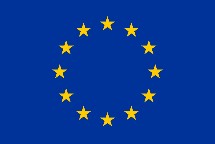 Þetta skjal er að hluta til fjármagnað af "Rights, Equality and Citizenship Programme" Evrópusambandsins.Þýðing: Þórunn Hjartardóttir